DOC. 17 - Não implementação medidas (atmosfera)Justificação fundamentada da não implementação de medidas de redução/tratamento das emissões para a atmosfera a partir de fontes pontuais e difusas, se aplicávelAs emissões de poluentes das caldeiras, resultantes da queima de gás natural, apresentam valores relativamente baixos quando comparados com outros tipos de combustíveis.Na tabela 1 apresenta-se um resumo dos valores de emissão das caldeiras (ano 2020) comparativamente aos valores limites de emissão estabelecidos no Quadro 5, do Anexo III do Decreto-Lei n.º 39/2018, de 11 de junho (abaixo). Como se pode verificar os valores de emissão das caldeiras são significativamente inferiores aos VLE legalmente estabelecidos e neste sentido não será necessário implementar medidas para reduzir/tratar estas emissões antes da sua descarga para a atmosfera.Tabela 1 – Valores emissão das caldeiras versus VLE DL n.º 39/2018Quadro 5, do Anexo III do Decreto-Lei n.º 39/2018, de 11 de junho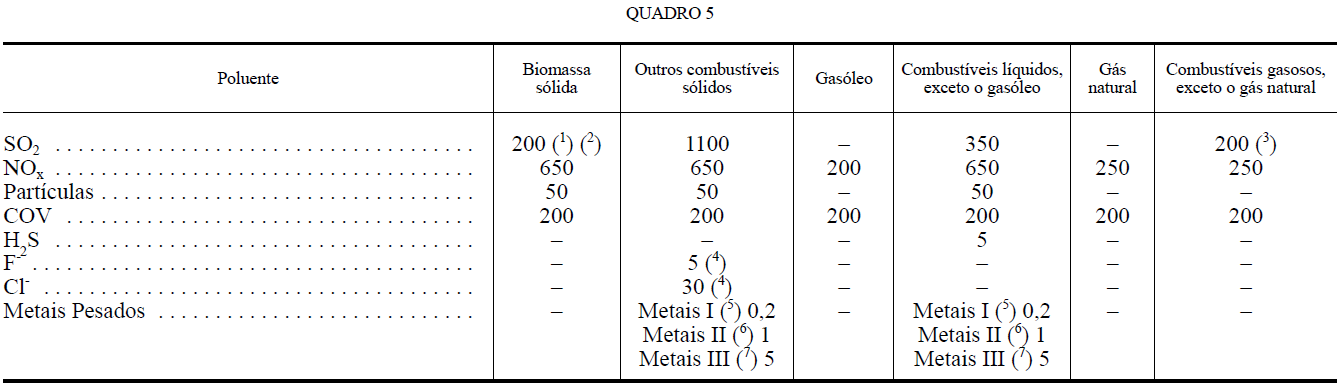 Equipamento Caldeira 1Caldeira 2Caldeira 3VLE DL 39/2018NOX (mg/Nm3, a 3%O2)110 - 130115 - 130110 - 120250COVs (mg/Nm3)16 - 18020 - 19013 - 140200